%EJCK PANEL is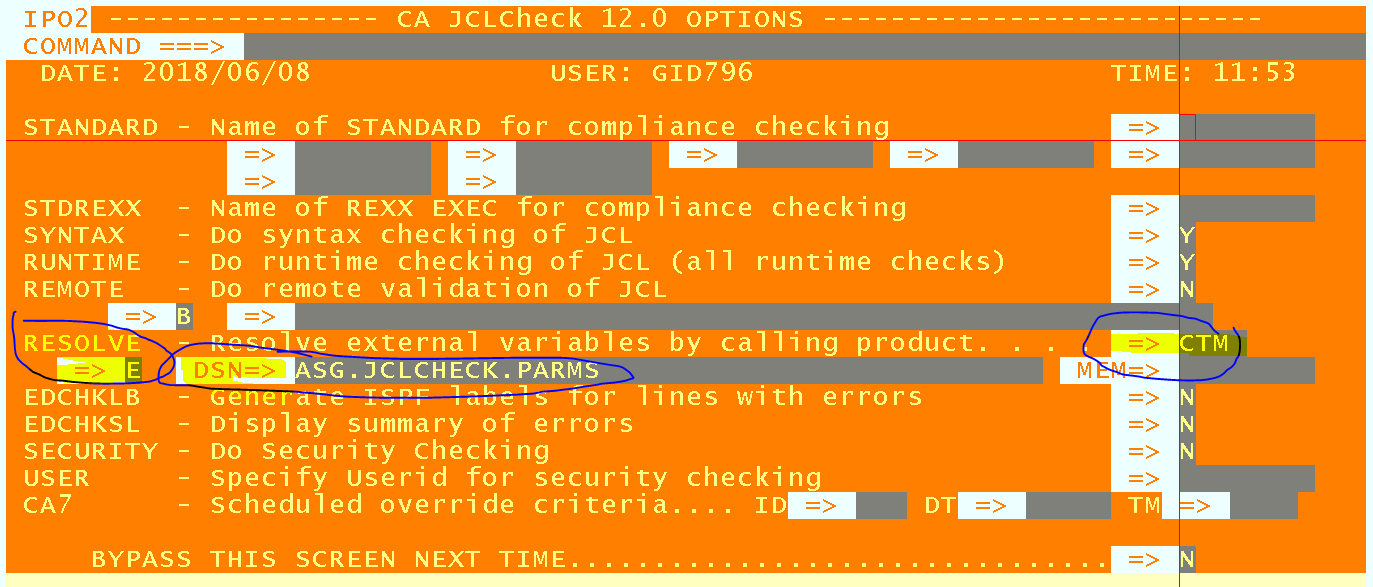 ////////////////////////////////////////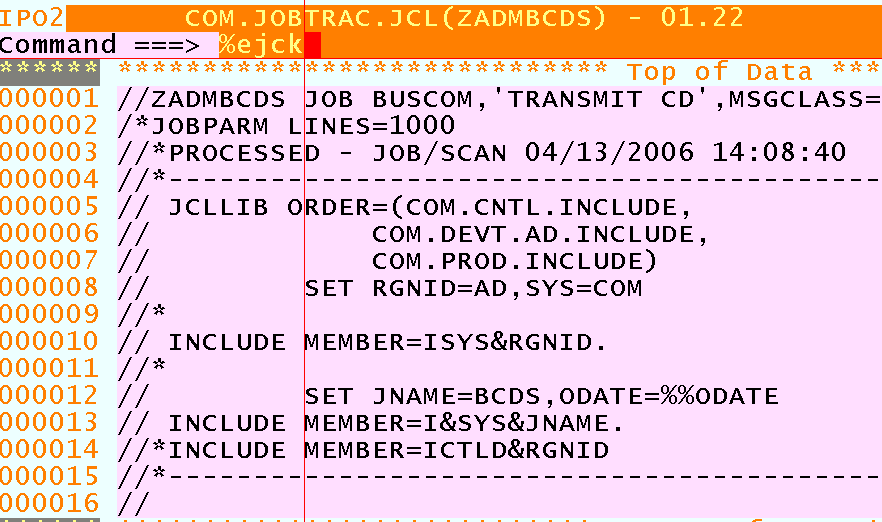 Then I get the panel (as above), to which I hit PF3 or EnterThen I am in edit on ASG.JCLCHECK.PARMS  (RESOLVE DSN on the panel)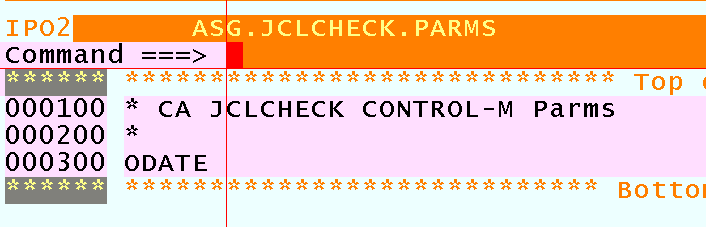 I hit PF3, and I am back in edit on the JCL on the above screen If I hit enter again, I go around this loop again.So how do I get %EJCK to actually parse the JCL with the RESOLVE options set ?(same result whether I EDIT or BROWSE the parms dataset, or Bypass the Panel)There are no error indicationsAm I missing something in the setup ?///////////////////////////////////////////// . . . contd. next page . . .Using !JCK, I get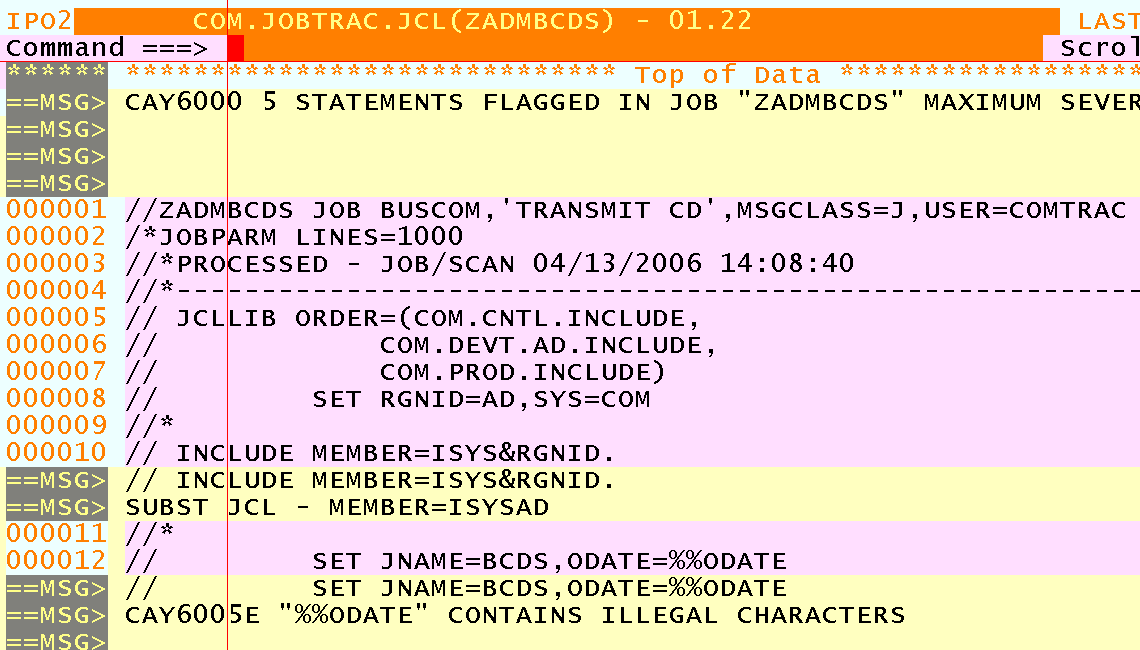 Process Control Options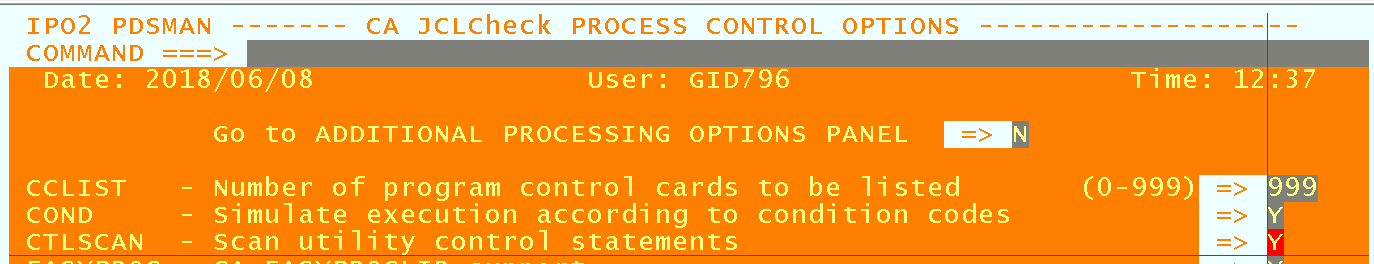 %EJCK LIST( This is when “resolve product” = N (on %EJCK PANEL), as if it = CTM, “%EJCK LIST” fails to parse the JCL, and I go around the loop as above )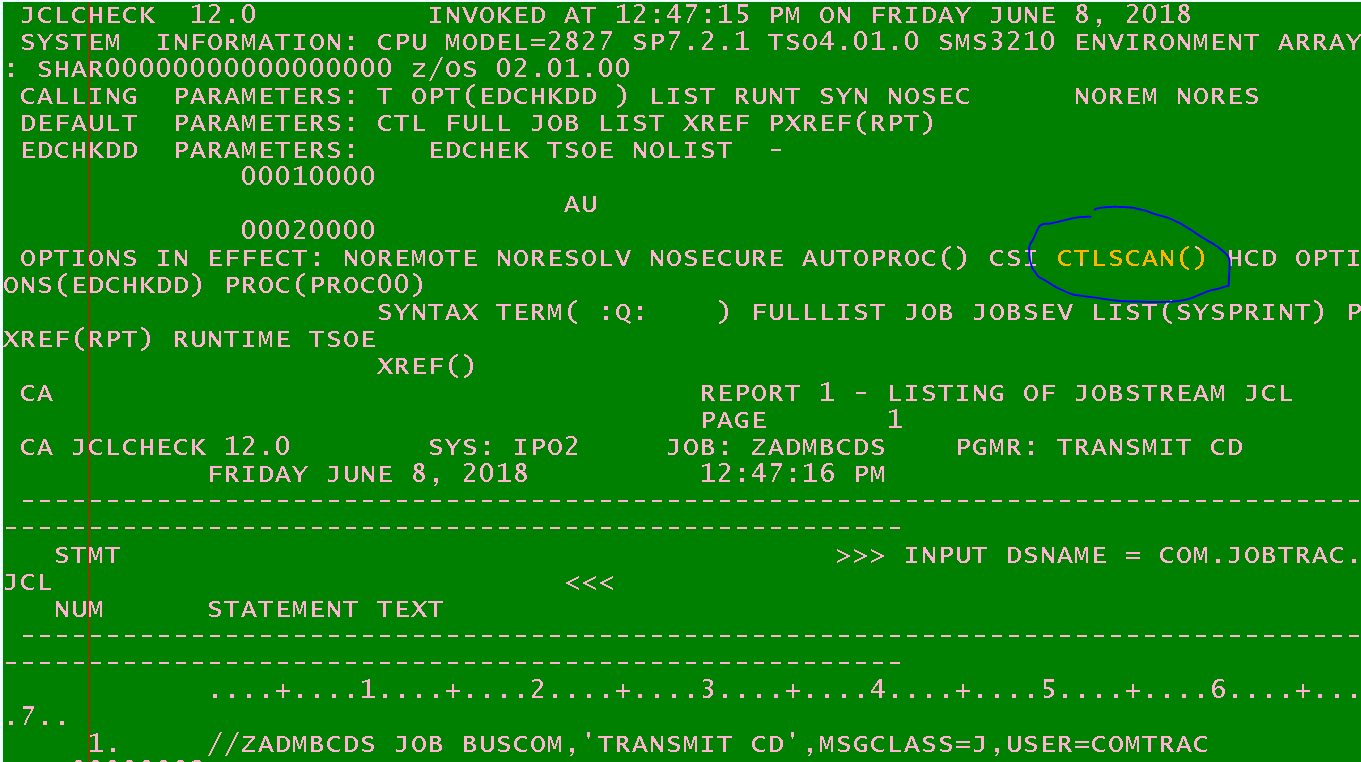 